Об отмене постановлений администрации г. Канскаот 30.12.2011 № 2660;от 28.09.2012 № 1527;от 23.11.2012 № 1777;от 21.01.2013 № 15;от 11.02.2013 № 163;от 28.02.2013 № 253;от 08.05.2013 № 614;от 13.06.2013 № 771;от 03.12.2013 № 1771.	В соответствии со статьей 179 Бюджетного кодекса Российской Федерации, Федеральным законом от 07.05.2013 № 104-ФЗ «О внесении изменений в бюджетный кодекс Российской Федерации и отдельные законодательные акты Российской Федерации в связи с совершенствованием бюджетного процесса», постановлением администрации города Канска от 22.08.2013 № 1096 «Об утверждении Порядка принятия решений о разработке муниципальных программ города Канска, их формировании и реализации», руководствуясь статьями 30, 35 Устава города Канска, ПОСТАНОВЛЯЮ:1. Отменить постановления администрации г. Канска:- от 28.09.2012 № 1527 «Об утверждении долгосрочной городской целевой программы «Обеспечение жильем молодых семей» на 2013 – 2015 годы;- от 21.01.2013 № 15 «О внесении изменений в постановление администрации города Канска от 28.09.2012 № 1527 "Об утверждении долгосрочной городской целевой программы «Обеспечение жильем молодых семей» на 2013 – 2015 годы;- от 11.02.2013 № 163 «О внесении изменений в постановление администрации города Канска от 28.09.2012 № 1527»;- от 28.02.2013 № 253  «О внесении изменений и дополнений в постановление администрации города Канска от 28.09.2012 № 1527»;  - от 08.05.2013 № 614 «О внесении изменений в постановление от 28.09.2012 № 1527»;- от 13.06.2013 № 771 «О внесении изменений в постановление от 28.09.2012 № 1527»; - от 30.12.2011 № 2660 «Об утверждении долгосрочной городской целевой программы "Обеспечение безопасности населения города Канска" на 2012 - 2014 годы;- от 23.11.2012 № 1777 «Об утверждении порядка и размера поощрения сотрудникам полиции Межмуниципального отдела МВД России "Канский" и гражданам, оказывающим органам внутренних дел города Канска содействие в охране общественного порядка и борьбе с преступностью»;- от 03.12.2013 № 1771 «О внесении изменений в постановление администрации г. Канска от 23.11.2012 № 1777».2. Консультанту главы города по связям с общественностью отдела организационной работы, делопроизводства, кадров и муниципальной службы администрации г. Канска (Н.И. Никонова) опубликовать настоящее постановление в газете «Официальный Канск» и разместить на официальном сайте муниципального образования город Канск в сети Интернет.3. Контроль за исполнением настоящего постановления возложить на заместителя главы города по вопросам экономики и инвестициям Н.В. Кадач.4. Постановление вступает в силу со дня его официального опубликования, но не ранее 1 января 2014 года. Глава города Канска                                                                               Н.Н. Качан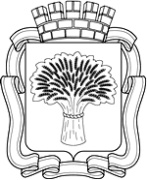 Российская ФедерацияАдминистрация города Канска
Красноярского краяПОСТАНОВЛЕНИЕРоссийская ФедерацияАдминистрация города Канска
Красноярского краяПОСТАНОВЛЕНИЕРоссийская ФедерацияАдминистрация города Канска
Красноярского краяПОСТАНОВЛЕНИЕРоссийская ФедерацияАдминистрация города Канска
Красноярского краяПОСТАНОВЛЕНИЕ12.12.2013  г.№1803